34E TOURNOI DE RINGUETTE DE SAINT-LAURENT
5 AU 11 NOVEMBRE 2018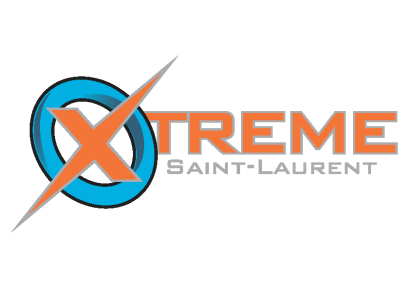 FORMULAIRE D’INSCRIPTION(UTILISEZ LA CLÉ F11 POUR NAVIGUER DE CHAMP À CHAMP)Pour les équipes qui seront hébergées à l’hôtel, veuillez indiquer le nom de l’hôtel au cas où nous aurions à vous rejoindre pendant votre séjour à notre tournoi.AssociationNom de l’équipeCatégorieClasseCouleur ChandailCouleur 2e choixPersonne contactCourrielAdresse complèteTéléphoneCellulaireLes JoueusesLes JoueusesLes JoueusesLes JoueusesLes JoueusesLes Joueuses# Chandail
1er choix# Chandail
2e choixNom
(par ordre alphabétique)Nom
(par ordre alphabétique)PrénomPrénomLes Officiels d'équipeLes Officiels d'équipeLes Officiels d'équipeLes Officiels d'équipeLes Officiels d'équipeLes Officiels d'équipeNomNomCourrielCourrielCellulaireEntraineur(e)Adjoint(e)Adjoint(e)Gérant(e)Nom de l’hôtelTéléphone